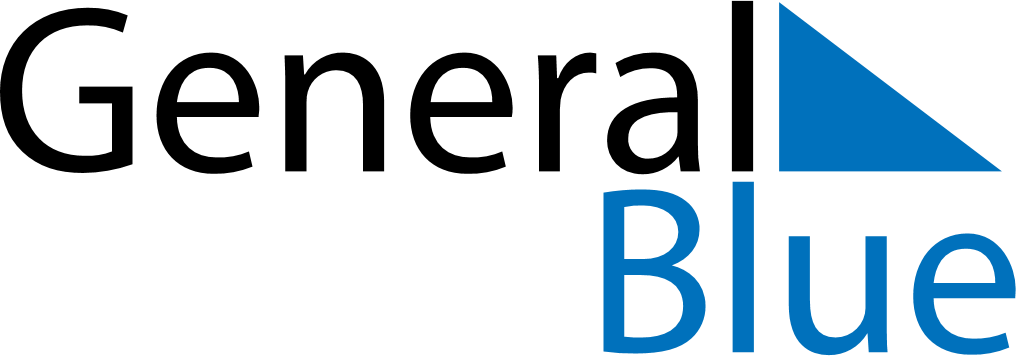 Weekly CalendarMarch 30, 2026 - April 5, 2026Weekly CalendarMarch 30, 2026 - April 5, 2026Weekly CalendarMarch 30, 2026 - April 5, 2026Weekly CalendarMarch 30, 2026 - April 5, 2026Weekly CalendarMarch 30, 2026 - April 5, 2026Weekly CalendarMarch 30, 2026 - April 5, 2026MondayMar 30TuesdayMar 31WednesdayApr 01ThursdayApr 02FridayApr 03SaturdayApr 04SundayApr 05